Ez egy jó kurzus lesz!ÚtmutatóMindenki mutatkozzon be a csoportnak (név, életkor és képesítés/szakma, mi az, amit fontos tudni róla: hobbik/kedvenc zene...)
Értékeljétek az előző feladatot (Fantázia utazás) és beszélgessetek egy kicsit az alábbiakról: Milyen volt a reggeled? Mit gondoltál a kurzusról, mielőtt idejöttél?  Wspólnie Kérd meg a csapatot, hogy tervezzenek meg 1-1 posztert az alábbi címekkel:Ez egy jó kurzus lesz, ha...Ez egy rossz kurzus lesz, ha...  Ehhez a feladathoz először is brainstormingoljatok/ötleteljetek egy kicsit a résztvevők elvárásairól és félelmeiről. Ne felejtsetek el jegyzetelni!Ezután a csapattagok egyetértésével válasszátok ki a 3 szerintetek legfontosabb szempontot a jó kurzus címhez (elvárások) és a rossz kurzus címhez is (félelmek).Végül vizualizáljátok az eredményeket papírlapokon. Ez tehetitek írott formában, rajzokkal, szimbólumokkal vagy bármilyen kreatív módon illusztrálva. 
Mutasd be a csapatod tagjait a többieknek (egyeztessétek le előre, ki az az egy ember, aki a bemutatkozást tartja). Ezzel párhuzamosan készítsetek névtáblákat. Mindezek után meséljétek el a többieknek maximum 2 percben a csapatotok által megbeszélt szempontokat és post-it lapok segítségével helyezzétek őket egy nagy poszterre.Mit jelent számomra a munka?Provokáló mondatok (példák):Fontos számomra, hogy a szakmám szórakoztató legyen!Nincs szükségem állandó munkaidő-beosztásra.Szakmai gyakorlatot akarok, nem akarok elvesztegetett éveket!Ha valaki dolgozni akar, gyorsan megszerzi a munkát, amit szeretne.Nagyon nehéz munkát találni/megkapni egy állást.A munkanélküliek a társadalom parazitái.Nem fontos, milyen szakmát tanulsz!Nem szeretnék piszkos lenni munkavégzés közben!A nőknek nem szabadna megengedni, hogy férfiaknak szánt munkát végezzenek!Inkább elvállalok bármilyen munkát, minthogy hosszabb ideig munkanélküli legyek!Csak azért dolgozom, hogy pénzt keressek!A munkának nem szabadna szórakoztatónak lennie!                                                                                                         Élvezni akarom a fiatalságom és nem akarok dolgozni.A politikusoknak gondoskodniuk kell rólam, ezért választom őket.A személyes profilomÚtmutatóKészíts önértékelést. Nézd meg a következő személyiségjegyeket és helyezd el magad a két szélsőség közötti 5-ös skálán. Vágyak feladat
ÚtmutatóOlvasd el a következő mondatokat, gondolkodj el, mit tennél ezekben a helyzetekben, majd írd le a válaszaidat: Ha nyernék 1 millió eurót a lottón, ...________________________________________________________________________________________________________________________________________________________________________________________________________________________________________________________________________
__________________________________________________________________Ha lenne egy teljes évem “ingyen” csak magamnak, lenne elég pénzem és nem lenne semmi kötelezettségem...________________________________________________________________________________________________________________________________________________________________________________________________________________________________________________________________________
__________________________________________________________________Ha egy tündér teljesítené 3 kívánságomat (nem kívánhatsz egészséget, örök fiatalságot és pénzt)...________________________________________________________________________________________________________________________________________________________________________________________________________________________________________________________________________Saját helyzet elemzése
ÚtmutatóAkinek világosan megfogalmazott céljai vannak, el is fogja érni őket! Gondolkodj el és válaszold meg az alábbi kérdéseket. Hasznos, ha jegyzeteket készítesz!A szakmám/képesítésem:______________________________________________________________________________________________________________________________________________________________________________________________________
__________________________________________________________________
__________________________________________________________________Hogy jött az ötlet? Miért választottam ezt a szakmát/képesítést?________________________________________________________________________________________________________________________________________________________________________________________________________________________________________________________________________
__________________________________________________________________Miket szeretek csinálni? (Csinálhatom-e ezt a munkámban is?)_____________________________________________________________________________________________________________________________________________________________________________________________________
__________________________________________________________________
__________________________________________________________________Mi az, amiben jó vagyok, de nem szeretem csinálni? ______________________________________________________________________________________________________________________________________________________________________________________________________
__________________________________________________________________
__________________________________________________________________Mennyit szeretnék keresni a szakmámban?______________________________________________________________________________________________________________________________________________________________________________________________________
__________________________________________________________________
__________________________________________________________________Hol szeretnék dolgozni (otthon, irodában, gyárban, egy nagy cégnél, családi vállalkozásban, ..., a szülővárosomban, külföldön...)?______________________________________________________________________________________________________________________________________________________________________________________________________
__________________________________________________________________
__________________________________________________________________Milyen termékekkel és szolgáltatásokkal szeretnék dolgozni? ______________________________________________________________________________________________________________________________________________________________________________________________________
__________________________________________________________________
__________________________________________________________________Ha választhatnék (ismét), amely foglalkozás (oktatás) választaná?____________________________________________________________________________________________________________________________________
__________________________________________________________________
__________________________________________________________________
__________________________________________________________________
Munka-Élet-Egyensúly
CélA feladat célja, hogy elgondolkozz a jelenlegi helyzetedről és vágyaidról, amint már jellemezted/kifejezted őket az előző feladatban. Itt az alkalom, hogy megpróbálj konkrét egyéni, szakmai célokat alkotni.Kezdés előttGondolkodj el a gondolatok erejéről: A gondolatok energiát képeznek!Az energia maga az élet! A pozitív gondolatok pozitív energiát generálnak!Az energiák vonzást hoznak létre!A pozitív energia pozitív energiát vonz!Én – az elmém – határozom meg, milyen irányba megy az életem!Ez a videó érdekes betekintést enged a gondolkodási szokások világába, és bemutatja, milyen hatással vannak a sikerre és a boldogságra nézve: https://www.youtube.com/watch?v=M2tgKZLRq3sSegítő kérdésekMik a terveid a szakmai jövődet illetően? A következő kérdések segítenek, hogy különböző szempontokat figyelembe véve olyan személyes célokat tudj felállítani, amelyek a szakmai döntéseidet a lehető legrealisztikusabbá tehetik. Tiszta képem van arról, hogy mit szeretnék dolgozni (nézd meg, milyen választ adtál az előző feladat utolsó kérdésére)? Ha még nincs meg: keress további információkat Miért szeretném ezt a szakmát/képesítést? Miért érdekes/fontos számomra?Valóban ezt akarom csinálni? Vagy esetleg mások szeretnék, hogy ezzel foglalkozzak?Milyen aggályaim (concern) vannak a szakmát/képesítést illetően?Mi az ára annak, hogy el tudjam érni ezt a célomat?Mire (milyen forrásokra) van szükségem ahhoz, hogy elérjem a célom?Mi lenne a legelső lépés, amit megtennék a célom elérése érdekében?A vállalkozói gondolkodás – A vállalkozó én
A „vállalkozó én“ fogalma a német szociológus, Ulrich Bröckling által terjedt el 2007-ben.Bröckling azt állította, hogy a „viselkedj úgy, mint egy vállalkozó“ mottója válik manapság az élet mozgatórugójává. A „vállalkozó én“ nem egy velünk született tulajdonság, hanem ey képesség, amit ki kell fejlesztenünk az életünk során.A „vállalkozó én“ kifejlesztéséhez a fiataloknak kreatívan, rugalmasan, felelősségteljesen és kockázatokat felismerve kell viselkedniük. Mindehhez szükséges, hogy elsajátítsák a piacalapú gondolkodást, amiben képessé válnak ügyfeleket, beszállítókat, forrásokat, piaci feltételeket stb. beazonosítására. A kereslet ilyen „vállalkozói énnel“ rendelkező személyek iránt rohamosan nő, különösen a globalizáció növekedéséének, gazdasági válságok és magas munkanélküliségi ráta hatására.A teória azt is kifejti, hogy a tudatos fiatalok iránti kereslet és a feléjük állított elvárások folyamatos növekedésével egyre nehezebbé válik, hogy az egyén sikeres játékossá váljon az élet által kreált versenyen. Ez fokozottan igaz a hátrányos helyzetű fiatalokra.Az alaptétel szerint a fiatalokat olyan eszközökkel és forrásokkal kell felruházni, amik versenyképessé teszik őket ebben a környezetben. Meg kell tanítani számukra, hogyan építhetik fel a saját „vállalkozó énjüket“ és hogyan adhatják el legjobban a képességeiket a munkaerőpiacon. Először is meg kell tanulniuk, hogy vegyék kezükbe a saját életük irányítását a hétköznapokban, illetve támogatást kell nyújtani számukra, hogy átlássák a munkaerőpiacot, amiben hamarosan ők is játékosként vesznek majd részt.A tanulási folyamat megkönnyítése érdekében, 4 bázist állítunk a középpontba:Tanulók, akik hajlandóak arra, hogy a saját kezükbe vegyék az életük irányítását.Tanárok, akik hajlandóak erőforrásokat és útmutatást nyújtani. Egy üzleti témákból álló kisokos, amit a hallgatóknak el kell sajátítaniuk.Egy olyan eszköztár, ami lehetővé teszi a tanulási folyamat teljesülését.Fiatal vállalkozók sikertörténeteiÚtmutatóAlkossatok 3-4 főből álló csoportokat. Olvassátok el együtt figyelmesen és türelmesen a két fiatal vállalkozó sikertörténetét. Ha szeretnétek, készítsetek jegyzeteket az olvasottakról. Ezután olvassátok el a kérdéssort és válaszoljatok a kérdésekre. Amint ezzel készen vagytok, jelöljetek ki egy csoportvezetőt, aki ismerteti a válaszaitokat a többi csapat számára. Rengeteg sikertörténetet találhattok itt:	 Javaslatok:
 1-es csapat: 1. sikersztori2. sikersztori2-es csapat: 1. sikersztori2. sikersztori3-as csapat: 1. sikersztori2. sikersztori4-es csapat: 1. sikersztori2. sikersztoriTipp: Ha a sikertörténetek nyelvezete meghaladja a résztvevők angoltudását, akkor a A projektterv “Addendum” részére hivatkozhatunk.Sikertörténet:….................................................................
Foglaljátok össze röviden a “sikersztori” lényegét úgy, hogy a többi csapat megértse, “hogy miről volt szó”!Milyen készségekre és képességekre volt szüksége ennek a fiatalnak, hogy sikeres legyen?Mi volt “a nagy ötlet”?Hogyan tudott versenyképes maradni a vállalkozásával?Vállalt valamilyen kockázatot? (Ha igen, mi volt az? Ha nem, mit gondoltok, miért?)Sikertörténet:....................................................................Foglaljátok össze röviden a “sikersztori” lényegét úgy, hogy a többi csapat megértse, “hogy miről volt szó”!Milyen készségekre és képességekre volt szüksége ennek a fiatlanak, hogy sikeres legyen? Mi volt “a nagy ötlet”?Hogyan tudott versenyképes maradni a vállalkozásával?Vállalt valamilyen kockázatot? (Ha igen, mi volt az? Ha nem, mit gondoltok, miért?)Kérdések önmagamnak:Követve a 7 kérdés példáját, ami minden egyes sikersztori végén megtalálható, válaszold meg őket egyénileg a kiosztott lapon. Itt bármit őszintén leírhatsz, nincs mitől félned és nincs miért szégyellned magad!
A 7 kérdés a következő:Amikor egy nagy kihívás előtt állok…A legnagyobb félelmem az, hogy…A legbátrabb dolog, amit valaha tettem…Ha visszamehetnék a múltba, amikor 20 éves voltam (a résztvevők életkorától függően), azt tanácsolnám az akkori önmagamnak…Hiszek abban, hogy…A legnagyobb lecke, amit valaha megtanultam...A kedvenc idézetem…Kockázatvállalási játék
Rövid leírás:A részvevőknek papírgalacsin labdákkal kell beletalálniuk egy kosárba a lehető legtávolabbról. Minél közelebbről dob kosarat egy játékos, annál kevesebb pontot kap a csapat. Minél több kockázatot vállalnak, annál magasabb pontszámot érnek el. Becsült játékidő (lezáró értékeléssel együtt): 30-90 percJátékszabályokItt egy nagyszerű videó, ami bemutatja, hogyan játsszák a játékot, miket kell előkészíteni a feladathoz és hogyan kell elmagyarázni a teendőket a részvevőknek:https://www.youtube.com/watch?v=rz1kzGdron0 (Forrás: ILO – Nemzetközi Munkaügyi Szervezet; standard Youtube licensz alapján)Kiértékelő kérdések a játék utánra (javaslatok)
Mennyire vagyunk jók a saját képességeink megbecslésében/felmérésében?Hogyan befolyásolja egy ember döntése a saját egyéni sikerét?Hogyan befolyásolja egy ember döntése az egész csapat sikerét? Hogyan járul hozzá?Ki volt a felelős a csapat teljesítményéért?Hogyan kapcsolódott össze a siker és a kockázat ebben a játékban? Látsz általános összefüggéseket és szabályosságokat?Hogyan lehet kiegyensúlyozni hiányzó készségeket a csapaton belül? Lehet őket valamivel kompenzálni?Hogyan befolyásolták a többi csapat cselekedetei és döntései a ti csapatotok döntéshozatalát? Gyakoroltak egyáltalán valamilyen hatást rátok?Mit tettél azért, hogy javítsd a saját teljesítményed? Mit tettél azért, hogy növeld a csapat teljesítményét?Mit tettek más csapatok azért, hogy fejlesszék a teljesítményüket?Mi számít „jó mennyiségű“ kockázatnak? Hogyan láttad/értékeled a szerepedet csapatvezetőként?Máshogy viselkedtél volna, ha nem egy csapat részeként veszel részt a játékban?Hogy érzed magad a győzelem/vereség után?Sikeres emberek a Facebook-onInstrukcja Útmutató:Nézd meg két olyan ember Facebook-profilját, akiről úgy véled, hogy sikeresek, majd válaszold meg a következő kérdéseket. 1 ember: ________________________________Mi teszi sikeressé?________________________________________________________________________________________________________________________________________________________________________________________________________________________________________________________________________________________________________________________________________________________________________Hogyan mutatja/sugározza kifelé a saját sikerét?________________________________________________________________________________________________________________________________________________________________________________________________________________________________________________________________________________________________________________________________________________________________________ Mik lehetnek azok a dolgok, amiket nem mutat a Facebook-profilján?________________________________________________________________________________________________________________________________________________________________________________________________________________________________________________________________________________________________________________________________________________________________________Vajon mindenki szerint sikeres ez az ember? Miért? Miért nem?________________________________________________________________________________________________________________________________________________________________________________________________________________________________________________________________________________________________________________________________________________________________________2 ember: _______________________________Mi teszi sikeressé?________________________________________________________________________________________________________________________________________________________________________________________________________________________________________________________________________________________________________________________________________________________________________Hogyan mutatja/sugározza kifelé a saját sikerét?________________________________________________________________________________________________________________________________________________________________________________________________________________________________________________________________________________________________________________________________________________________________________Mik lehetnek azok a dolgok, amiket nem mutat a Facebook-profilján?________________________________________________________________________________________________________________________________________________________________________________________________________________________________________________________________________________________________________________________________________________________________________Vajon mindenki szerint sikeres ez az ember? Miért? Miért nem?________________________________________________________________________________________________________________________________________________________________________________________________________________________________________________________________________________________________________________________________________________________________________Önreklám a Facebook-on
ÚtmutatóVedd a kezedbe a "Sikeres emberek a Facebook-on" munkalapot és vess egy pillantást a jegyzetekre, amiket ráírtál. Ezután nyisd meg a saját Facebook profilod és hasonlítsd össze az általad választott sikeres emberek profiljával. Most pedig válaszolj az alábbi kérdésekre:- Milyen újdonságokkal tudnád feldobni a Facebook-profilodat, hogy sikeresebbnek tűnj?________________________________________________________________________________________________________________________________________________________________________________________________________________________________________________________________________________________________________________________________________________________________________________________________________________________________________________- A sikeres emberek mely stratégiái működhetnének a te profilodon is? Melyek nem? Miért?________________________________________________________________________________________________________________________________________________________________________________________________________________________________________________________________________________________________________________________________________________________________________________________________________________________________________________Munka-Élet-Egyensúly
Útmutató
Az internet segítségével keress/találj ki egy jó definíciót a „Munka-Élet-Egyensúly“ elvére. Hogyan magyaráznád el ezt a fogalmat 3-5 mondatban?Hogyan magyaráznád el az öcsédnek/húgodnak?Megfelelő források (ötletek): Wikipedia, YoutubeA te megoldásod:________________________________________________________________________________________________________________________________________________________________________________________________________________________________________________________________________________________________________________________________________________________________________Tippek vállalkozóknak
Útmutatás:Most, hogy már megismerted a "Munka-Élet-Egyensúly" elvét, mi lenne az az 5 hasznos tipp, amit sikeres vállalkozóknak adnál azért, hogy fejlesszék a „munka-élet-egyensúlyukat“? Mit javasolnál nekik arra, hogy csökkentsék a stresszt az életükben?Szerinted egy sikeres vállalkozó abbahagyná a munkáját végleg, ha már elég sok pénze lenne?  - bónusz kérdésként is ez szerepel!!Tippjeid:tipp:
tipp:
tipp: 
tipp:
tipp:Bónusz kérdések:Szerinted egy sikeres vállalkozó abbahagyná a munkáját, ha lenne elég sok pénze? Te dolgoznál tovább, ha már sikerült meggazdagodnod?nap, 1. program
ÚtmutatóTréner - input az első két tréningnap összefoglalására Fontos fogalmak az 1. tréningnapról: Egyéni szükségletekEgyéni érdekekEgyéni célokKockázatokMotiváció/önmotivációJutalmakÖnbizalomFontos fogalmak a 2. tréningnapról:Rövidtávú/hosszútávú gondolkodásTervezésForgatókönyvekPéldaképekFelelősségLehetségek inputok:Kérdezni, Kiosztani kártyákat rajta fogalmakkal és megkérni a résztvevőket, hogy magyarázzák el őket a csapat többi részének,Kitenni kártyákat rajta fogalmakkal és megkérni a résztvevőket, hogy álljanak oda egyhez, ami vonzza őket (amiről úgy gondolják, hogy számukra fontos, vagy van rajta valami, amivel rendelkeznek vagy amit hiányolnak magukból) 4-5 résztvevőből álló csapatokat alkotni, majd kiosztani nekik 2-3 fogalmat és megkérni őket, hogy találjanak közöttük valamilyen kapcsolatot vagy összefüggést.A kérdéseket köthetjük egy adott feladathoz vagy a tréning egészéhez: “Milyen volt az első benyomásod, amikor elkezdtük a tréninget?” “Mi a benyomásod most, két nap után? Változott valami? Ha igen, mi?”Miután megkapta a válaszokat, a tréner még megkérdezheti: “Szerinted számít az első benyomás? Miért?”1 eladatlapEgy cégvezető vagy, aki fiatalokat szeretne felvenni. Nézd meg a jelöltek képeit és készíts jegyzeteket.3. nap, 2. program
Szerepjáték
Cégvezetők vagytok, akik új alkalmazottat keresnek. Számos jelöltet fogtok interjúztatni és épp az interjú előtti felkészülést végzitek. Kizárólag a jelöltek fényképei vannak nálatok és ezek alapján próbáltok első benyomást alkotni róluk. Nézzétek meg a bemutatót és készítsetek jegyzeteket a jelöltekről a kiosztott lapon.3. tréning nap, 3. program
Ajánlott tartalom: Kommunikáció - önkifejezés, imázskészítésKommunikációs célok: figyelemfelhívás, meggyőzés, problémamegoldásÜzenet: mit szeretnék közvetíteni magamrólCélközönség: az emberek, akiket el szeretnék érni Üzenetek kifejezési módjai: írott, beszélt, jelek, gesztusok, mimikaA közönségem figyelmének megragadása: érintés, meglepő gesztikuláció, beszéd tartása/történetmesélés, kérdezésCsatornák: telefon, e-mail, levél, élőbenStílus: érzelmes, közvetlen, asszertív, proaktív, agresszív, kerülő, formális/informális2 FeladatlapAz üzenet végső verziója:________________________________________________________________________________________________________________________________________________________________________________________________________________________________________________________________________________________________________________________________________________________________________________________________________________________________________________________________________________________________________________________________________________________________________________________________________________________________________________________________________________________________________________________________________________Üzenet kártyákCélpont/célcsoport kártyák3. tréning nap, 4. program
Ajánlott tartalom: BemutatkozásHasznos tippek: állandó szemkontaktus; nem túl gyenge és nem túl erős kézfogás; megfelelő testbeszéd (hátrahúzott vállak, egyenesen tartott fej, kis terpesz); mosoly; figyelem és érdeklődés; a másik fél személyes terének tiszteletben tartása. A beszélgetés témái: üdvözlés, név, pozíció/poszt, munkaviszony időtartama, osztály, annak kifejezése, hogy örülünk, hogy megismertük az adott személyt.Ajánlott tartalom: Stratégiák szóbeli kommunikációraHangerő és hangnem – nem túl halk és nem túl hangos; ne beszéljünk rágógumizás vagy evés közben tele szájjal; legyünk barátságosak és szociálisak, de ne túl lehengerlőek és elnyomók; kerülendők az erős érzelmi kifejezések és a túlzott gesztikuláció; aktív hallgatás: hallgassuk beszélgetőpartnerünket anélkül, hogy közbeszólnánk, figyelmünk ne terelődjön el, reagáljunk az elmondottakra.Kezdés: általános téma, ne legyen túl személyes. Helyénvaló, illendő témák: az időjárás, egy éppen zajló esemény, aktuális hírek, egy bók, egy megfigyelés.Beszélgetések kibővítése: személyesebb témák: család, munka. Kerüljük, hogy akár túl keveset, akár túl sokat mondjunk. Részesítsük előnyben a nyitott végű kérdéseket ("Hogyan," "Miért," and "Mit,"). Kerülendő témák: vallás, politika, faji kérdések and szexuális orientáció/nemi beállítottság. Beszélgetés befejezése: ajánlott a beszélgetés búcsúzásba való átvezetése, mint például kifejezni, hogy mennyire sajnáljuk, hogy mennünk kell, pozitív visszacsatolást adása a beszélgetésre.3. nap, 5. program
Szerepjáték forgatókönyv
Az első napodat töltöd a munkádban és találkozol az új kollégáiddal. A többi résztvevő egy kis körben áll, egymással szemben. Az a feladatod, hogy odamenj hozzájuk és bemutatkozz.Miután bemutatkoztál, kezdj el csevegni velük. Képzeljétek el, hogy kollégák vagytok és egyikőtök játssza az újoncot.3. nap, 6. programAjánlott média: A résztvevők megnézik a Kyocera reklámot: https://www.youtube.com/watch?v=NU0zrVT9jv4Ajánlott tartalom: Mobiltelefon-etikettVegyük figyelembe a következő szempontokat, amikor mobiltelefont használunk:Hangerő: legyen érthető, de nem túl hangos.Megzavarásra alkalmas eszköz: amikor épp valakivel beszélgetünk vagy egy közösségi programon vagyunk, a mobiltelefonunkat kapcsoljuk ki vagy ne vegyük fel. Ha szükséges, némítsuk le, illetve menjünk arrébb, ha mindenképp telefonálnunk kell.Közterületen: kerüljük a személyes témákat, figyeljünk a nyelvezetünkre.Helyek, ahol abszolút kerülendő a telefonálás (színház, templom, mosdó, lift, kórház, váróterem, étterem, tömegközlekedés, könyvtár, múzeum, iskola, előadás, mozi, temetés, esküvő)Autóvezetés közben: ne írjunk üzenetet és ne beszéljünk a telefononÜzenetírás: nem illendő találkozók, megbeszélések, konferenciák, tanórák, beszélgetés, sétálás közben; magánjellegű és bizalmas információ írása, valamint  szexuális vagy fenyegető tartalmú üzenetek küldése nem ajánlott.Kihangosító funckió: használata nem ajánlott, ha nem egy bizalmas helyen vagy otthon vagyunk.Ajánlott tartalom: Kommunikáció - önkifejezés, imidzskészítésKommunikációs célok: figyelemfelhívás, meggyőzés, problémamegoldásÜzenet: mit szeretnék közvetíteni magamrólCélközönség: az emberek, akiket el szeretnék érni Üzenetek kifejezési módjai: írott, beszélt, jelek, gesztusok, mimikaA közönségem figyelmének megragadása: érintés, meglepő gesztikuláció, beszéd tartása/történetmesélés, kérdezésCsatornák: telefon, e-mail, levél, élőbenStílus: érzelmes, közvetlen, asszertív, proaktív, agresszív, kerülő, formális/informális3. nap, 7. program
Ajánlott média: A résztvevők megnézik a következő Mr. Bean epizódot:https://www.youtube.com/watch?v=9LhLjpsstPYAjánlott tartalom: szakmai attitűd – ekkor fognak komolyan venni:Profi attitűd:Magabiztos testbeszéd; hátrahúzott vállak, szemkontaktus, mosoly, mérsékelt gesztikuláció, tiszta/érthető beszéd, mérsékelt hangnemÜzleti életben fontos, figyelembe veendő szempontok a testbeszédhez: (Utána: Allan and Barbara Pease: A testbeszéd enciklopédiája, Bantam, 2006)Szemkontaktus: közvetlen - őszinteség; szemkontaktus kerülése – rejtegetnivalóra utalKézfogás: uralkodó attitűd – lefelé néző tenyér; behódoló attitűd – felfelé néző tenyér; egyenlőség, biztonság – kezek függőleges helyzetben. Fogás: ha túl erős - agresszivitás; ha túl gyenge – elköteleződés hiánya.Gesztusok: vállak megvonása – a felek nem értik egymást; kezek a száj előtt tartása - hazugság; felfelé néző tenyerek - nyitottság, nem fenyegető; lefelé néző tenyerek - hatalom, uralkodás; zsebretett kezek – nem akar részt venni a beszélgetésben; ujjbegyek érintkezése - figyelmes, összpontosít; keresztbe tett karok - távolságtartás, bizonytalanság; önmagát ölelő – önbizalom hiánya; tenyerek összedözsölése - elvárások; összeszorított kezek - frusztráció; állsimogatás – döntéshozatal folyamatban;Ülő pozíció: zárt lábak, zárt karok – védekező állás; előre dőlő pozíció - érdeklődés, figyelem;Arckifejezés: mosoly – természetes, barátságos; összeszorított ajkak - titkolózás; állkapocs leeresztett - boldogság. Lefelé biggyedő száj - dühös, szomorú.Üzenet kártyák3. tréning nap, 8. program
Ajánlott csapatépítő feladatok/játékokÖsszekötve - Miller, Brian Cole, Gyors csapatépítő feladatok elfoglalt menedzsereknek: 50 gyakorlat, amik 15 perc után is eredményesek, AMACOM, 2004,  89. oldal A tréner kijelöl egy start- és egy célvonalat. A csoport felsorakozik a startvonal mögé. Jelzés után elindulhatnak a cél felé úgy, hogy mindenkinek egyszerre kell átlépnie a célvonalat. Amennyiben ezt nem sikerül egyszerre megtenniük, vissza kell térniük a startvonalhoz és újra próbálkozni. Addig kell próbálkozniuk, míg nem sikerül teljesíteniük a feladatot.Csillagerő - Miller, Brian Cole, Gyors csapatépítő feladatok elfoglalt menedzsereknek: 50 gyakorlat, amik 15 perc után is eredményesek, AMACOM, 2004, 87. oldalEgy feladat, amiben a résztvevőknek egy csillagot kell formálniuk egy hosszú kötél segítségével (10-15m). Az összes résztvevő kezébe veszi a kötelet. Mozoghatnak a kezeiket végig a kötélen tartva, de nem cserélhetnek helyet egymással. Egy ötágú csillagot kell alkotniuk 10 perc alatt úgy, hogy az egész kötelet fel kell használniuk (egyik végétől a másikig).Spagettitorony - Csapatépítők és Jégtörők – a Közép-Missouri Egyetem e-publikációja, 50. oldal (https://www.ucmo.edu/osa/leadership/documents/Ice_Breakers_and_Team_Builders_Packet.pdf)
Anyagok: 20 darab nyers spagetti, 1 tekercs ragasztószalag, 1 méter madzag és 1 darab marshmallow csapatonként.
Minden csapatnak építenie kell egy tornyot a fenti hozzávalók segítségével. A legmagasabb torony nyer, viszont a tornyoknak elég stabilnak kell lenniük, hogy elbírjanak egy marshmallowt a tetejükön legalább 5 másodpercig. Aknamező játék - http://www.nyy.org.uk/A résztvevők párokat alkotnak. A tréner felállít egy sor akadályt (“aknákat”) a teremben (székeket, dobozokat stb.) használva és kijelöli a start- és a célvonalat. Az egyik résztvevőnek bekötik a szemét, a másik pedig szóbeli instruckiókkal látja el párját, úgy vezetve őt a starttól a célig, hogy ne érjen egyik “aknához” sem. Amennyiben mégis “beaktivál” egy aknát, a párnak vissza kell térnie a starthoz és újrapróbálkozni. Egyszerre több pár is lehet a pályán, nehezítve ezáltal a feladatot, hiszen a felek könnyen összezavarodhatnak a másik pár kommunikációját hallgatva.Forgalmi dugó - after Több Szerző: Játékok és Feladatok, Kézikönyv Facilitátoroknak és Trénereknek Interaktív Csoportos Foglalkozásokhoz, UNICEF, 1998 A tréner épít egy utat két csapat közé (például papírlapokat fektet le egy sorba). Egy csapatnak 4-6 főből kell állnia. Az egyik csapat az út egyik végén áll, a másik csapat pedig a másik végén. El kell képzelniük, hogy egy New York-i felhőkarcoló 86. emeletén vannak két külön toronyban. Az egyik csapat csapdába esett az egyik toronyban és mögöttük hatalmas lángok csaptak fel. A másik csapat játssza az őket megmenteni készülő tűzoltókat, akiknek át kell jutniuk a túloldalra, hogy eloltsák a tüzet és kimenekítsék az ottragadt csapatot. A két csapatnak az a feladata, hogy egymással egyidőben helyet cseréljenek, miközben senki sem esik le a kijelölt útról. Amennyiben valaki lelép az útról, mindenkinek újra kell kezdenie a játékot arról az oldalról, ahonnan indultak, amíg nem sikerül átjutniuk a túloldalra.Üzenet kártyák3. nap, 9. program
Útmutató
Látogass az Europass felületre: https://europass.cedefop.europa.eu/editors/en/cv/compose Kezdd el összeállítani az önéletrajzod. Válaszd ki a kívánt nyelvet, majd töltsd ki a szükséges mezőket. A képernyő jobb oldalán találhatsz hasznos tippeket és fontos leírásokat azokról a pontokról, amiket bele kell foglalnod az önéletrajzodba. Dolgozzatok egyénileg!3. nap, 10. program
Útmutató
Készíts egy profilt az egyik közösségi média oldalon (Facebook, LinkedIn). Ha már van ilyened, elemezd a rajta lévő információid és aktualizáld őket úgy, hogy olyan szakmai profilt tükrözzenek rólad, amilyet teremteni szeretnél magadnak.Vess egy pillantást a közösségi oldalad megosztott tartalmára - fotók, posztok, megosztott linkek – és gondolkodj el azon, hogyan éreznéd magad, ha a főnököd előtted nézné végig az oldalad. Mik azok a tartalmak, amiket szeretnéd, hogy lásson és melyek azok, amiket elrejtenél? Nézd végig a kommenteket és a megjelöléseket is és jelölj ki minden helytelen, nem odavaló tartalmat. Ezeket a tartalmakat nem feltétlenül szükséges törölni, a privát beállítások menüben megfelelően megadható, hogy mit teszünk nyilvánossá és mit rejtünk el.Vedd fel a kapcsolatot olyan ismerősökkel, akik abban a szférában dolgoznak vagy az iránt érdeklődnek, mint te; keress hasonló témában tevékenykedő cégeket és iratkozz fel az oldalukra, kövesd őket és nyomj egy like-ot rájuk.3. nap, 11. program
Útmutató
Keress munkát online álláshirdető helyeken.Gyűjtsd össze az általad talált oldalak linkjeit a megadott közös adatbázisban.Tippek:- keress a saját országodban létező weboldalakat, - tudd, hogy a felsőoktatási intézmények hirdetőfalain/oldalain keresztül sok állást hirdetnek frissen végzetteknek, a nagy cégek általában több éves szakmai tapasztalatot várnak el3. nap, 12. program
Útmutató
Gondolj minden olyan dologra, amit a mai napon tanultál (például: személyes higiénia, üzleti öltözködés, kommunikáció – verbális és nonverbális egyaránt, bemutatkozás, önéletrajz, kapcsolati háló kiépítése, munkaerőpiac).Válaszolj a Munkakeresési Terv lapon található kérdésekre és utána gondold át a következő szempontokat is:Mi a célod erre a hétre?Milyen lépéseket kell tenned ahhoz, hogy elérd a célod?Látsz magad előtt akadályokat? Mi a problémák oka?Képes vagy mindent egyedül megcsinálni? Ha nem, kitől tudsz segítséget kérni?Mit tudsz elérni/megvalósítani egy nap alatt? Mit gondolsz, mennyi időre van szükséged minden egyes feladat teljesítéséhez?Milyen jutalmat adnál magadnak, miután végigcsináltad a napi feladataidat?Töltsd ki a Munkakeresési Terv lapon található órarendet. Oszd be a feladataidat minden napra (mindig hozzáadva egy kicsit többet), hogy könnyebben elérd a kitűzött célokat.Egy hetes munkakeresési terv
Milyen munkát szeretnék?	________________________________________________________________________________________________________________________________________________________________________________________________________________________________________________________________________________________________________________________________________________________________________Milyen cégeket preferálok?________________________________________________________________________________________________________________________________________________________________________________________________________________________________________________________________________________________________________________________________________________________________________

Hogyan jelennek meg ezek a cégek a médiában (weboldalak, közösségi média)?________________________________________________________________________________________________________________________________________________________________________________________________________________________________________________________________________________________________Ki dolgozik ott az ismerőseim közül?________________________________________________________________________________________________________________________________________________________________________________________________________________________________________________________________________________________________

Kinek van olyan munkája, ami nekem is tetszik? Hogyan tudok kapcsolatba lépni vele?________________________________________________________________________________________________________________________________________________________________________________________________________________________________________________________________________________________________Milyen nem internetes álláshirdető felületen keresgélnék/tenném ki az önéletrajzom?________________________________________________________________________________________________________________________________________________________________________________________________________________________________________________________________________________________________________________________________________________________________________Milyen online álláshirdető helyen keresgélnék/tenném ki az önéletrajzom?________________________________________________________________________________________________________________________________________________________________________________________________________________________________________________________________________________________________________________________________________________________________________Hogyan nézzen ki a jelentkezésem?________________________________________________________________________________________________________________________________________________________________________________________________________________________________________________________________________________________________________________________________________________________________________Gondolja, hogy a vállalkozók, akik elérték a siker, teljes mértékben megszűnne üzleti, ha volt elég pénz?Szeretné, ha a munka, akkor is, ha elég pénze?

Videóinterjú egy munkaadóval
Útmutató:Videó epizód: Mit várnak a munkaadók az alkalmazottaktól - https://www.youtube.com/watch?v=24zp5OPzxPE A videó a fontos munkahelyi szabályokra és szabályozásokra fókuszál, beleértve:A munkaidőt,Etikus viszony kialakítását a munkatársakkal és a vezetőséggel,Az egészségügyi és biztonsági előírások teljesítését,Az öltözködési (dress code) elvárások betartását,Hogyan mutassunk lojalitást a munkaadó felé.Producent Állásajánlat – Pizzakészítő
A pizzakészítő feladatai tartalmazzák:Előkészíteni a feltéteket és a fűszerezéstPizzákat készíteni rendelésreSegédkezni az ételek elkészítésében és szervírozásában Kiváló kiszolgálást nyújtani a vendégeknek!Ételkészítési tudás és elvárt készségekSzakszerűen elkészíteni a következő ételeket: pizza, kenyérfélék, szendvicsek, követve a specifikus eljárásokat, amik általában rövid idő alatt elkészíthetők Leellenőrizni, hogy az elkészült étel megfelel-e a mennyiségi és minőségi elvárásoknakMegmosni, felaprítani és előkészíteni a főzésre szánt hozzávalókat Elkészíteni a tésztamasszát a tradicionális recept alapjánKimérni a hozzávalókat az ételek különböző elemeihezRövid idő alatt főzni – előkészíteni és megfőzni több rendelést egyszerre (olyan ételek, amik gyorsan elkészíthetők) Esetenként rendelésfelvétel a vendégektől és ételek felszolgálása a pultnál vagy az asztaloknálHigiénikus környezet fenntartása a munkaterepen az egészségügyi és biztonsági előírások betartásával Az ételkészítő felületek, főzőfelületek és konyhai eszközök tisztán tartásaNagy mennyiségű étel elkészítésére alkalmas eszközök, mint grillezők, olajsütők és serpenyők magabiztos használataMunka főzési lehetőségTámogatás a nagyszámú edények, például egy grill, olajsütő sütéshez mély zsír vagy sütés főzzük.Vendégekkel való munkaFelvenni az étel- és italrendelést, illetve lebonyolítani a fizetést a vendégekkel Elolvasni a leadott ételrendeléseket a pincér jegyzeteiről vagy megérteni és megjegyezni a szóban leadott rendeléseket, majd előkészíteni és megfőzni az ételt a kapott rendelések alapjánPontosan annyi adag ételt készíteni, amennyit a vendég kikért, közben párhuzamosan több vendég rendelését elkészíteni. Felszolgálni a vendégek rendeléseit az ételkiadó ablakon, a pulton vagy az asztaloknál.A munka koordinálása és jelentés a vezetőség feléFeladatok megszervezése és a munkafelszerelés használatának beosztása a vezetőséggel egyetértésben, valamint a napi menük összeállítása, ami megkönnyíti a főzési folyamatok megtervezését. Italok előkészítése és felszolgálása (kávé, üdítők…)Kollégákkal való közös munka, jó kommunikáció, egymással való együttműködés, egymás segítéseBeszállítókkal való munkaRaktárazás, árukészlet feltöltése és a munkafelületekhez tartozó áruk és termékek kihelyezése. Étel- és eszközrendelések feladása és fogadása.MUNKASZERZŐDÉS – fő struktúraA tréner elmagyarázza a résztvevőknek a nemzetileg jóváhagyott általános munkaszerződés-szerkezetet, ami a nemzeti munkajoggal egyetértésben készült.Egy szerződés különböző bekezdései a bolgár munkajog alapjánA szerződés a munkáltató és a munkavállaló között jön létre és tartalmazza mindkét fél aláírását.A szerződés tartalmazza a munkavállaló személyes adatait, ami magában foglalja a: Nevét (vezetéknév és keresztnév), születési helyét és idejét, személyi igazolvány számát és aktuális lakóhelyét.A szerződés megnevezi a munkavégzés feltételeit, mint:A munkahely címeMunkaidő (beosztás napokra és órákra nézve)A pozíció megnevezéseA teljes havi fix összegű munkabér, illetve a munkabér egy fix része és a kiegészítő feltételek, amennyiben a fizetés összege változóSzabadnapok számaSpeciális elvárások az öltözködést illetően (dress code)Elvárások a végzettséggel, képesítéssel, korábbi szakmai tapasztalattal kapcsolatban A munkaszerződés megszűnésének körülményeiKözös megegyezés a munkáltató és a munkavállaló között,Felmondás a munkavállaló részéről, Felmondás a munkáltató részéről,Egyéb körülmények.tréning napPIZZA JÁTÉK Ezt a játékot a Kanban Pizza játék ötlete alapján fejlesztették ki, szabadon elérhető a specifikus Kanban tréning alkalmazások között. Használtam ezt a játékot tréningeken. http://www.agile42.com/en/training/kanban-pizza-game/ 
Leegyszerűsítettem a játékot, illetve kibővítettem a 2. kör feladatait. 1.Blokk – 1.Kör2.Blokk – 2.Kör Érintett témák: 1. KörMit várnak a munkaadók?Az állásajánlat megértése Munkahelyi kapcsolatok – vendégekkel/ügyfelekkel, kollégákkal a saját csapatomból és más csapatokból, beszállítókkal2. KörFeladatok és prioritások megtervezése Professzionális kommunikáció a munkában Professzionális kommunikáció telefononA játék után – önértékelés Személyes észrevételek körei: “Mit kell tudni? – Hogyan kell viselkedni? – Hogyan váljak jobbá?”1 KörAz 1. kör felméri a résztvevők képességeit, hogy hogyan tudnak részt venni egy üzleti/munka folyamatbanSzerepek: pizzakészítő mester, pizzakészítő csapatok, beszállítók, minőségellenőrökAnyagok listája3 színű post-it: sárga (ananász), rózsaszín (sonka) és zöld (rukkola/saláta) A4-es méretű papírlapok, amikből a pizzaalapokat vágják ki (a méret eltérhet) Piros filctollak (paradicsomszósz) Folyékony ragasztó vagy átlátszó ragasztószalag (hogy jobban ragadjanak a post-it lapok) Szigszalag (erős ragasztószalag) Ollók (csapatonként egy kicsi és egy nagy) Stopperóra Kártyák a vendégek megrendeléseinek felvételéhez (csapatonként egy köteg) Tepsi (csapatonként egy) Játékszabályok lapCsapatmunkaMinden csapat kap: különböző színű papírlapokat, ollókat és egyéb anyagokat (az anyagok listáját fentebb találjátok). Ezekből fognak egy előre megadott recept alapján pizzaszeleteket kivágni, formázni és összeragasztani.A játék meneteEgy pizzakészítő mester bemutatja a munkafolyamatot a résztvevőknek  A játék kezdetén a mester bemutat egy szelet pizzát és elmondja a résztvevőknek a pizzaszeletek receptjét (Hawaii pizza). Ami egy pizzához szükséges: egy szelet pizzaalap (papírháromszög), paradicsomszósz (piros filctoll), 3 szelet sonka (rózsaszín post-it) és 3 szelet ananász (sárga post-it). A paradicsomszósznak be kell fednie a pizzaalapot és a feltéteket óvatosan és szépen kivágva kell a pizza tetejére helyezni.A mester megmutatja a csapatoknak a tepsit és elmagyarázza, hogyan működik. Egyidőben maximum 3 pizzaszelet lehet a sütőben. A sütési idő minimum 30 másodperc. Egy sütési ciklus alatt tilos kivenni vagy hozzáadni pizzaszeleteket a sütőből/be. A szabályok ismertetése után a csapatok megbeszélik, milyen stratégiával fognak dolgozni és megpróbálnak 2-3 pizzát készíteni (5-7 perc). 5 perc munka után a tréner megállítja a munkafolyamatot és elmondja, hogy mik a tisztasági elvárások a munkapadot illetően és elmagyarázza a minőség-ellenőrzés szabályait.A tréner elmagyarázza, hogyan lesz jobb és hatékonyabb a munka, ha a csapatok előre beosztják, hogy melyik csapattag melyik feladatért felelős.A tréner felvázolja a munkafolyamat területeit és megmondja, hol milyen típusú munkát fognak végezni a csapatok. A pontozási rendszert úgy állították össze, hogy elősegítse a minőségi és a gazdaságos munkavégzést – anyagpazarlás kerülése, befejezetlen munka minimalizálása.10 pont egy hibátlan pizzaszeletért mínuszpontok:2 az elpazarolt anyagok/befejezetlenül hagyott pizzaszelet/ nem megfelelő pizzaalap után4 pizzaalap csak paradicsomszósszal/1 helytelen feltétA játék elindul – 1. Kör
1. rész – A cél 15 pizzaszelet elkészítése 20 perc alattMiután a kör véget ér, a minőségellenőr értékeli az elkészült pizzaszeleteket és pontozza a csapatok teljesítményét (plusz- és mínuszpontok attól függően, mennyi szelet készült el, mennyi maradt befejezetlen és mennyire volt tiszta a munkafelület)A csapatok ezután megbeszélést tartanak és eldöntik, hogyan javítanak a munkájuk minőségén.
2.rész – A cél 20 pizzaszelet elkészítése 20 perc alatt (minél kevesebb hibásan elkészített és befejezetlenül maradt szelet)
Miután a 2. kör befejeződik, a minőségellenőr értékeli a kész termékeket és a befejezetlen/hibás termékeket. A pontok összegzése után kihirdeti a győztes csapatot, aminek tagjai jutalmat kapnak (csokoládé, „egyéni pizza csillag” kitüntetés, egyéb…) A 2. blokk vége után kezdődik a 2. körSzerepek – vendégek/ügyfelek, eladók (felveszik a vendégek rendeléseit), (fel)vásárlók (megrendelik az alapanyagokat a beszállítótól), beszállítók. Kétféle pizzarendelési mód kis üzletek, illetve kávézók számára:Az ügyfelek telefonon kommunikálnak az eladóval. Az eladó összeállítja a megrendelések listáját, amit átad a felvásárlónak.A felvásárló a receptek és a rendelések alapján kiszámolja a különböző étel-alapanyagok szükséges mennyiségét és megrendeli őket telefonon a beszállítótól.Minden eljátszandó jelenethez szükséges szerep leírása kártyákon található. A résztvevők megkapják a szerepkártyájukat és 10-15 percük van felkészülni a jelenetre. 1. jelenet – 15 perc 
2. jelenet – 15 perc Közös beszélgetés, miután a kör véget ér4. Levezető, értékelő beszélgetés a játék utánA résztvevők megosztják a gondolataikat a szerepekről és a felmerült nehézségekről Kifejezik érzéseiket a játékkal és a szabályokkal kapcsolatban Értékelik a munka folyamatát Egyénileg kitöltik a „tudásköröket” Amit a munkáról tudni kellEzt kell tenni, amikor másokkal együtt dolgozunk Az előnyök, amik abból származnak, hogy csatlakozom egy munkafolyamathozTudáskörök – Egyéni feladat önreflexióhoz A reggeli blokkok után a résztvevők kitöltik a 3 körből álló diagramotMit kell tudniuk a munkáról ahhoz, hogy sikeresen tudjanak hozzájárulni az eredményekhez?- Hogyan kell viselkedniük a munka folyamata közben, hogy produktívabbak és hasznosabbak legyenek a munkatársaknak?- Hogy érezték magukat a játék közben? – Annak az előnyei, hogy bevonódtak a munkafolyamatba.Ćwiczenia: samoorganizacja w pracy Feladat: önszervezés a munkábanAlkossatok csoportokat. Beszélgessetek a Pizza játék 1. körének munkafolyamatáról.Készítsetek egy térképet a főzés folyamatáról úgy, hogy mind a négy irányban további pontokkal egészítitek ki a már feltüntetett gondolatokat.Miután kitöltöttétek a diagramot, készítsetek egy listát és állítsátok időrendi sorrendbe a főzés során végzett tevékenységeket (írjátok le, mi mi után következett).Mutassátok be csoportonként a tevékenységekről készített listátokat és válaszoljátok meg az alábbi kérdéseket:Mi volt az első és legfontosabb dolog a folyamatban – a munka gyors elvégzése, minőségi eredmény elérése vagy, hogy minél kevesebb nem felhasznált alapanyag maradjon a munkafolyamat végére? Hogyan döntötök arról, hogy mennyi étel-alapanyagot vásároljatok a főzéshez? Tennivalók listájaKeress olyan állásajánlatokat, ahol rendelkezésedre áll a hozzá tartozó információ és leírás – készíts egy listát alternatív információforrásokról és célozd meg, hogy találj legalább 5 állásajánlatot 5 különböző forrásból.Állíts fel fontossági sorrendet, amik alapján szeretnél munkát találni és keress még több nyitott állásajánlatot, amikre éppen hozzád hasonló képzettséggel és tapasztalattal rendelkező jelölteket keresnek.Olvasd el a pozíció leírását és a hozzá tartozó elvárásokat, majd elemezd, mennyire passzolnak a készségeid és tapasztalataid ehhez a specifikus állásajánlathoz.Amennyiben a személyes készségeid és tapasztalatod megfelelnek a meghirdetett pozíció elvárásainak, módosítsd úgy az önéletrajzod, hogy jobban illeszkedjen a meghirdetett állás elvárásaihoz. Jelentkezz az állásra!KVÍZVálaszolj az alábbi kérdésekre – Karikázd be a helyes választ
teljesíteni a munkaórákatb/ alkalmazni és betartani a munkahelyi biztonsági előírásokat c/ etikus munkakapcsolatokat fenntartanid/ mindegyik
/ gyártób/ szolgáltatóc/ kereskedő – nagykereskedőd/ kereskedő – kiskereskedőd/ egyik sem
időben érkezni a munkábab/ elvégezni a munkát idő- és anyagpazarlás nélkülc/ minőségi munkát végezni anyagpazarlás nélkül  d/ mindegyik
/ a munkaidőmetb/ a fizetésemetc/ a feladatokat és elvárásokatd/ mindegyiket
a munkaadó megszervezi a szelektív hulladékgyűjtést és kijelöli a különböző gyűjtőhelyeket, ahol az üveg, a papír és a műanyag külön dobható elb/ a munkaadó nem ellenőrzi a hulladék eldobásának és gyűjtésének módját, kizárólag ahhoz ragaszkodik, hogy az ügyfelek megrendelései időben készen legyenekTudáskörök – Egyéni feladat önreflexióhoz
A 4. nap végén, a 4. blokkban: kitölteni a diagram 3 körétTudnom kell – amit a munkáról tudni kellMilyen információkat kell előzetesen elolvasnom és megkeresnem a cégről, mielőtt állásinterjúra jelentkezem náluk?Ezt kell tennem, amikor más emberekkel kell együtt dolgoznomTarts önértékelést az alapján, hogy milyen az üzleti szféra a cégnél, ahová jelentkezel (milyen típusú munkakapcsolat kialakítását várják el?) Vizsgáld meg, milyen a hozzáállásod a különböző kapcsolatokhoz és az üzleti viselkedéshez, ahogy ezt a Pizza feladat szerepjáték részében tetted.Milyen hasznom számrazik abból, ha becsatlakozom egy munkafolyamatba (felvesznek egy állásra?).  Boldognak kell lennem?Oszd meg a tapasztalataidat és észrevételeidet a játéról. Hogyan érezted magad a játék közben? Mik voltak az előnyei annak, hogy részt vettél a munkafolyamatban?AMIT A MUNKÁRÓL TUDNI KELL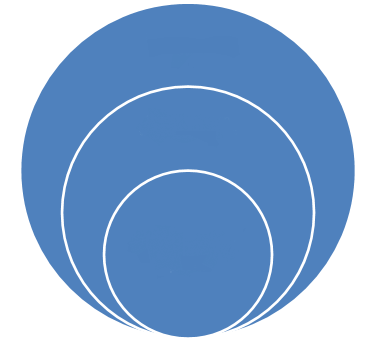 
Amit a munkáról tudni kell:________________________________________________________________________________________________________________________________________________________________________________________________________________________________________________________________________________________________________________________________________________________________________________________________________________________________________________________________________________________________________________________________________________________________________________________________________________________Ezt kell tennem, amikor más emberekkel dolgozom együtt:________________________________________________________________________________________________________________________________________________________________________________________________________________________________________________________________________________________________________________________________________________________________________________________________________________________________________________________________________________________________________________________________________________________________________________________________________________________Az ebből származó hasznom:________________________________________________________________________________________________________________________________________________________________________________________________________________________________________________________________________________________________________________________________________________________________________________________________________________________________________________________________________________________________________________________________________________________________________________________________________________________KiegyensúlyozottIdeges FegyelmezettFegyelmezetlenMeggondoltImpulzívHatározottHezitálóKözvetlenGátlásosErős akaratúGyenge akaratúKevésbé önállóFüggetlenKimért, hidegForróvérűEredetiFantáziátlanObjektívSzubjektívRealistaÁlmodozóEgyenesKacifántosKövetelőzőVisszafogottAgresszívBékésÉrzékeny Erős (kőszikla)TársaságkedvelőAntiszociálisDominánsMeghúzódóFelszínesMély érzelműOptimistaPesszimistaZárkózottNyitott..................Felvennéd ezt az embert?Miért igen? Miért nem?Milyen pozícióra tudnád őt elképzelni?Miben kellene változnia?1.jelölt2.jelölt3.jelölt4.jelölt5.jelölt6.jelöltMIÉRT?MIT?KINEK?HOGYAN MONDOM?HOGYAN ÉREM EL, HOGY MEGHALLGASSANAK?HOGYAN KÖZVETÍTEM AZ ÜZENETET?MILYEN AZ ATTITŰDÖM/ STÍLUSOM?Munkát keresek.Éhes vagyok.Munkát keresek.Éhes vagyok.Szeretek filmeket nézni.Szeretnék családot alapítani 28 éves korom előtt.Nem tudok dolgozni pénteken, családi programom van.Szeretnék megtanulni gitározni.Szeretnék üzleti környezetben dolgozni.Szeretnék kint a szabadban dolgozni.Szeretném korábban kivenni az ebédszünetem.Beteg vagyok, szeretnék ma otthon maradni.Szeretek filmeket nézni.Szeretnék családot alapítani 28 éves korom előtt.Nem tudok dolgozni pénteken, családi programom van.Szeretnék megtanulni gitározni.Szeretnék üzleti környezetben dolgozni.Szeretnék kint a szabadban dolgozni.Szeretném korábban kivenni az ebédszünetem.Beteg vagyok, szeretnék ma otthon maradni.A legjobb barátomA munkaadóm/FőnökömAz édesanyámA tréneremA páromA kollégámAz ismerősömA HR-es, akinél egy állásra interjúzomA szomszédomA polgármesterunottizgatottidegesaggódóbizonytalanagresszívboldogszomorúmérgesmagabiztossóborsárnyékfénymennyországFöldfehérfeketejórosszHétfőKeddSzerdaCsütörtökPéntek☏Emberek, akikkel fel kell vennem a kapcsolatot🔍 Vállalatok (feliratkozás, követés, like-olás)⌨Álláskereső hirdetéseim kirakása😊Amit magamért teszek🙌A jutalmam1.A következő válaszlehetőségek közül melyiket alkalmaznád sérülések és munkahelyi incidensek megelőzésére?2.Egy kis üzlet ruhákat vásárol fel a gyártótól, majd ezeket eladja a vásárlóknak – középkorú embereknek. Milyen típusú üzletnek minősül a bolt?3.Mik lesznek a prioritásaim, amint felvettek az állásra?4.Mit tartalmaz az állásajánlatom?5.Jelöld meg az alábbiak közül azt a választ, amelyik a vállalat aktív társadalmi felelősségvállalására utal!